                   Dominican Child Development Center
                                 130 Dero Drive, Ordot Guam 96910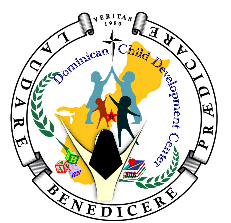                                  Tel: 671-477-7228  /  671-472-1524                                    Fax: 671-472-4282             Dominican Child Development Center Reopening GuidelinesDROP - OFF AND PICK -UPDrop off between 8:00am-8:30am and pick up at 4:30pm or earlier and the last pick up will be 5:00pmFace mask and facial covering is mandatory to every person who pickup and drop-off the child.Parents/Guardian are not allowed to enter the inside the building/classrooms. Dropping off and picking up must be outside of the school campus and you will be assisted by the school employeesAll children must be passing through the temperature screening procedures three times a day before entering to the campus, before lunch and after naptime. Children with 99℉ or 38℃ will not be allowed to come in campus.Social distancing must be observed and enforced by a school personnel during drop off and pick up.  We placed decals/lines on the floor to direct traffic flow.Children will head /go directly to their classroomParent/guardian are asked to bring their own pen for sign in and sign out.Children ages 3,4 and 5 years old are required face mask or face covering upon entering the school campus.Most importantly let your child stay home if they are feeling sick.SANITATION AND DISINFECTING:Children must wash their hands or sanitize before entering the school campus.
All belongings that they brought with them to the school must be disinfected and sanitized. The school employees will assist the children. School employees will sanitize and disinfect shared services frequently (tables, chairs, toys and others.)Cots must be exclusively assigned and labeled for individual child’s use and must be sanitized or disinfected before and after use.Diapering station must be sanitized and disinfected frequently.Disposable gloves must be disposed and use accordingly to avoid any cross contamination. Use for a single child.We will be following the CDC and DPHSS guidelines for Changing diapers for Toddlers.SOCIAL DISTANCING:A distance of 6 feet or 2 meters must be observed. Parents are encouraged to remind, motivate and practice their children on social distancing.No physical contact like hugging, shaking hands or anything that touch their children’s hands.Number of students in the classroom must be limited or reduced accordingly.Grounds/floors, tables, chairs and etc. will be marked for social distancing (6 ft. Or 2 meters)FOD PREPARATION AND MEAL SERVICESBreakfast must be done at home or outside before coming in.No meal program at the school at this time. Children must bring their owned packed lunch, snacks and drinks. Dry foods are recommended to bring to school for lunch/snacksAll foods must be in the separate container and properly labelled.ISOLATION AND CARING FOR THE SICK CHELDRENA child with 99°F or 38°C and  up will stay at home.In the event that a child’s temperature went up higher that the set temperature, the child will be put to the school’s isolation ward and parent will be contacted for the child to picked up.A child who are taking medication and was sick the night before we recommend not to bring in the school in the following day.DCDC EMPLOYEES GUIDELINES:All Employees must:report to work at the same time, at least 15 minutes before and after clock in. For preparation pass through the process of temperature screening and disinfecting. wear mask or face covering during the instructional work time, wear PPE if needed.sanitize the student working area and all educational materials that the child used or touched, frequently.check the children temperature three times a day and monitor every child in the classroomread, understand and follow the general guidelines from the CDC and DPHSSWe the school will carefully monitor the situation to make sure it is in a safe environment.Submitted by:Sister Eva P. Gamotin, OPDominican child Development Center